ГЕРБ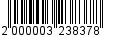 МУНИЦИПАЛЬНОЕ ОБРАЗОВАНИЕ«ВСЕВОЛОЖСКИЙ МУНИЦИПАЛЬНЫЙ РАЙОН»ЛЕНИНГРАДСКОЙ ОБЛАСТИАДМИНИСТРАЦИЯПОСТАНОВЛЕНИЕ__________________                      					                      №______________г. ВсеволожскО внесении дополнений в постановлениеот 14.11.2016 № 2829 «Об организации работы администрации МО «Всеволожский муниципальный район» Ленинградской областив сфере административных правонарушенийВо исполнение областного закона № 116-ОЗ от 13.10.2006 
«О наделении органов местного самоуправления муниципальных образований Ленинградской области отдельными государственными полномочиями Ленинградской области в сфере административным правонарушений», руководствуясь областным законом № 47-оз от 02.07.2003 «Об административных правонарушениях» (далее – Закон № 47-оз) согласно 
ст. 48 федерального закона № 131-ФЗ от 06.10.2003 «Об общих принципах организации местного самоуправления в РФ», администрация муниципального образования «Всеволожский муниципальный район» Ленинградской области 
п о с т а н о в л я е т:Внести в Постановление от 14.11.2016 № 2829 «Об организации работы администрации МО «Всеволожский муниципальный район» Ленинградской области в сфере административных правонарушений (далее – Постановление) изменения, дополнив пунктами следующего содержания:«1.3. Отдел по делам ГО и ЧС (начальник отдела, ведущий специалист)- по статье 2.10 Закона № 47-оз при осуществлении мероприятий 
по обеспечению безопасности людей на водных объектах, охране их жизни 
и здоровья.1.4. Отдел по организационной работе и взаимодействию с органами государственной власти и МСУ (начальник отдела, главный специалист) - по ст. 7.2; 7.2-1 Закона № 47-оз.1.5. Структурные подразделения администрации (начальник сектора, начальник отдела, начальник управления, заместитель начальника управления, председатель комитета, заместитель председателя комитета)- по ст. 7.6. Закона № 47-оз».2. Разместить настоящее постановление на официальном сайте муниципального образования «Всеволожский муниципальный район» Ленинградской области.3. Настоящее постановление вступает в силу с даты подписания.4. Контроль за исполнением постановления возложить на заместителя главы администрации по безопасности Пономаренко Д.В.Глава администрации                                                                    А.А. Низовский